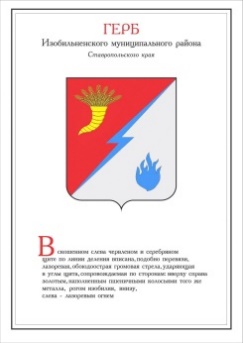 ДУМА ИЗОБИЛЬНЕНСКОГО городского округаСТАВРОПОЛЬСКОГО КРАЯВТОРОГО СОЗЫВАРЕШЕНИЕ30 сентября 2022 года                   г. Изобильный                               №14О плане работы Думы Изобильненского городского округаСтавропольского края на IV квартал 2022 годаВ соответствии со статьей 4 Регламента Думы Изобильненского городского округа Ставропольского края, утвержденного решением Думы Изобильненского городского округа Ставропольского края от 20 февраля 2018 года №89 Дума Изобильненского городского округа Ставропольского края РЕШИЛА:1. Утвердить план работы Думы Изобильненского городского округа Ставропольского края на IV квартал 2022 года согласно приложению.2. Настоящее решение вступает в силу со дня его принятия.Председатель Думы Изобильненского городского округа Ставропольского края                                                            А.М. РоговПЛАН работы Думы Изобильненского городского округа Ставропольского края на IV квартал 2022I. Заседания Думы Изобильненского городского округаВопросы, подлежащие рассмотрению Думой Изобильненского городского округа:II. Нормотворческая работа Думы Изобильненского городского округа III. Работа комитетов и Президиума Думы Изобильненского городского округаПриложениек решению Думы Изобильненского городского округа Ставропольского краяот 30 сентября 2022 года №14№Наименование мероприятийСрокипроведенияОтветственные12341.Об исполнении бюджета Изобильненского городского округа Ставропольского края за 9 месяцев 2022 годаоктябрьадминистрация Изобильненского городского округа Ставропольского края (далее – администрация городского округа)комитет Думы Изобильненского городского округа Ставропольского края по вопросам бюджета и экономики (далее – комитет по вопросам бюджета)2.О внесении изменений в Положение об отделе имущественных и земельных отношений администрации Изобильненского городского округа Ставропольского края, утвержденное решением Думы Изобильненского городского округа Ставропольского края от 17 ноября 2017 года №48октябрьадминистрация городского округакомитет Думы Изобильненского городского округа Ставропольского края по вопросам управления собственностью городского округа, промышленности, транспорта, связи и коммунального хозяйства (далее – комитет по вопросам управления собственностью городского округа)12343.4.5.О внесении изменений в Порядок до-ступа к информации о деятельности Думы Изобильненского городского округа Ставропольского края, утвержденный решением Думы от 23 авгу-ста 2019 года №302О закреплении условных территорий за депутатами Думы Изобильненского городского округа Ставропольского края, избранными по единому избира-тельному округу, для работы с изби-рателямиОб избрании Главы Изобильненского городского округа Ставропольского краяоктябрьоктябрьноябрьаппарат Думы Изобильнен-ского городского округа Ставропольского края (да-лее – аппарат Думы город-ского округа)аппарат Думы городского округапредседатель Думы Изобильненского городского округа Ставропольского края (далее – председатель Думы городского округа)аппарат Думы городского округа6.О назначении публичных слушаний по проекту решения Думы Изобильненского городского округа Ставропольского края «О бюджете Изобильненского городского округа Ставропольского края на 2023 год и плановый период 2024 и 2025 годов»ноябрьаппарат Думы городского округа7.О бюджете Изобильненского городского округа Ставропольского края на 2023 год и плановый период 2024 и 2025 годовдекабрьадминистрация городского округакомитет по вопросам бюджета8.О внесении изменений в Положение о порядке управления и распоряжения землями, находящимися в муниципальной собственности Изобильненского городского округа Ставропольского края, утвержденное решением Думы Изобильненского городского округа Ставропольского края от 17 ноября 2017 года №54декабрьадминистрация городского округакомитет Думы Изобильненского городского округа Ставропольского края по аграрным вопросам, землепользованию и природопользованию12349.Об утверждении перечня наказов избирателей, данных депутатам Думы Изобильненского городского округа Ставропольского края второго созыва (2022-2027 годы)декабрьаппарат Думы городского округакомитет по вопросам управления собственностью городского округа 10.Об отчете Контрольно-счетного органа Изобильненского городского округа Ставропольского края за 2022 годдекабрьКонтрольно-счетный органИзобильненского городского округа Ставропольского края11.Об утверждении Плана мониторинга правоприменения в Думе Изобильненского городского округа Ставропольского края на 2023 годдекабрьаппарат Думы городского округакомитет по вопросам законности12.О плане работы Думы городского округа на первое полугодие 2023 годадекабрькомитеты Думы Изобильненского городского округа Ставропольского края (далее – комитеты Думы городского округа)13.О внесении изменений в Устав Изобильненского городского округа Ставропольского краяпо мере необходимостиаппарат Думы городского округакомитет Думы Изобильненского городского округа Ставропольского края по вопросам законности и местного самоуправления14.О внесении изменений в бюджет Изобильненского городского округа Ставропольского края на 2022 год и плановый период 2023 и 2024 годовпо мере необходимости администрация городского округакомитет по вопросам бюджета15.О внесении изменений в ранее принятые правовые акты Думы городского округа с целью приведения их в соответствие с действующим законодательствомпо меренеобходимостиадминистрация городского округапрофильные комитеты Думы городского округа12341.Участие в проработке проектов законов Ставропольского края, направленных Думой Ставропольского края в органы местного самоуправления городского округа для внесения в них замечаний и предложенийрегулярнокомитеты Думы городского округааппарат Думы городского округаадминистрация городского округа2.Разработка в порядке законодательной инициативы собственных проектов законов Ставропольского края и внесение их в Думу Ставропольского краяпо мере необходимостикомитеты Думы городского округааппарат Думы городского округаадминистрация Думы городского округа1.Заседания Президиума Думы городского округане реже одного раза в два месяцапредседатель Думы городского округа аппарат Думы городского округа2.Рассмотрение проектов правовых актов Думы городского округа и выработка по ним заключенийвесьпериодкомитеты Думы городского округа3.Подготовка собственных проектов правовых актов и внесение их на рассмотрение Думы городского округапо собственному планукомитеты Думы городского округа4.Осуществление контрольных функций за выполнением правовых актов Думы городского округавесьпериодкомитеты Думы городского округаIV. Организационная работаIV. Организационная работаIV. Организационная работаIV. Организационная работа1.Заседания Думы городского округане реже одного раза в три месяцапредседатель Думы городского округааппарат Думы городского округа2.Заседания комитетов Думы городского округасогласно планамработыпредседатель Думы городского округааппарат Думы городского округапредседатели комитетов Думы городского округа3.Проведение публичных слушаний:по проекту решения «Об Уставе Изобильненского городского округа Ставропольского края»по мере необходимостипредседатель Думы городского округааппарат Думы городского округапредседатели комитетов Думы городского округадепутаты Думы городского округапо проекту решения «О бюджете Изобильненского городского округа Ставропольского края на 2023 год и плановый период 2024 и 2025 годов»декабрьпредседатель Думы городского округааппарат Думы городского округапредседатели комитетов Думы городского округадепутаты Думы городского округаадминистрация городского округа 4.Совещания у председателя Думы городского округапо мере необходимостипредседатель Думы городского округааппарат Думы городского округа12345.Организация методической и практической помощи депутатам в осуществлении ими собственных полномочийвесьпериодаппарат Думы городского округа6.Участие в организационных и торжественных мероприятиях, проводимых администрацией городского округа на территории городского округавесьпериодпредседатель Думы городского округааппарат Думы городского округадепутаты Думы городского округа7.Обеспечение информирования населения Изобильненского городского округа Ставропольского края о деятельности Думы городского округа и ее правовых актах через СМИ и официальный сайт Думы городского округавесьпериодаппарат Думы городского округаV. Работа по исполнению отдельных депутатских обязанностейV. Работа по исполнению отдельных депутатских обязанностейV. Работа по исполнению отдельных депутатских обязанностейV. Работа по исполнению отдельных депутатских обязанностей1.Проведение депутатами Думы городского округа приема избирателей по личным вопросампо отдельному графикудепутаты Думы городского округааппарат Думы городского округа2.Осуществление организационных и контрольных функций по реализации наказов избирателей, данных депутатам в период предвыборной кампании 2022 года весь периоддепутаты Думы городского округааппарат Думы городского округа